eAppendixTable of contentseMethods	eMethods 1: Propensity score analysis								p 2eResults	eResults 1: Overview of most common regimens used for perioperative prophylaxis			p 2eResults 2: Propensity score analysis – result of matching						p 2	eResults 3: Results of crude and adjusted logistic regression in propensity-matched cohort		p 3eMethodseMethods 1: Propensity score analysisRationale: We noted the imbalance between the hospital size following stratification by antibiotic prophylaxis group, and hypothesized that case mix (and therefore patient characteristics) might be different, potentially confounding the comparison made for the primary analysis.Methods: We performed a post-hoc 1:1 propensity score matched analysis with 1491 patients on Cefuroxime plus metronidazole (group 1) and Amoxicillin/clavulanic acid (group 2). We included sex, age, operation duration, indicator variables for endoscopic (yes/no), overlong operation (yes/no), timing of the first antibiotic prophylaxis and hospital size to calculate the propensity score for being in groups 1 and 2. Matching was performed using a nearest neighbor algorithm. We then fit the primary analysis logistic regression model, once again adjusting for intra-hospital correlation using sandwich-type standard errors.eResultseResults 1: Overview of most common regimens used for perioperative prophylaxisRegimens accounting for >97% of drug utilization for perioperative prophylaxis among children undergoing appendectomy and used in at least 10% of cases are shown. Other regimens used in more than 10 children included cefuroxime and ornidazole, ceftriaxone, amoxicillin/clavulanate and metronidazole, cefamandole and metronidazole, cefepime and metronidazole, amoxicillin, clindamycin, cefazolin and ornidazole as well as ciprofloxacin and metronidazole. In total, 51 individual regimens were indicated as having been used for perioperative prophylaxis in uncomplicated appendectomy.eResults 2: Propensity score analysis – result of matchingThe matching process was successful (refer to Figure), with no large mean differences in the matched variables (not shown). Propensity score matched case and control patients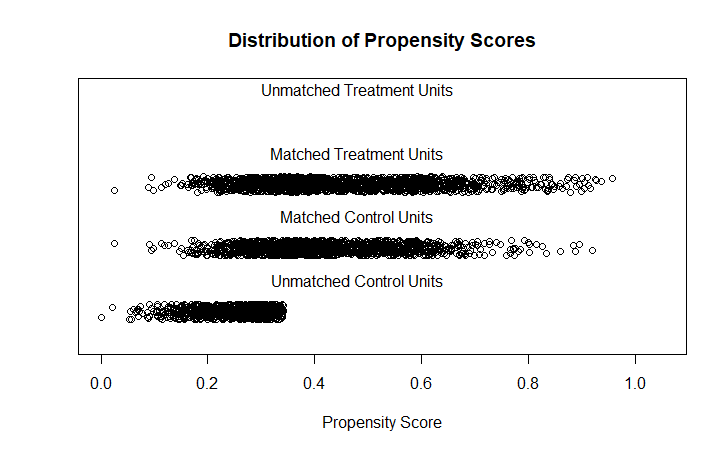 eResults 3: Results of crude and adjusted logistic regression in propensity-matched cohortThe difference between the antibiotic prophylaxis groups remained significant, confirming the primary analysis in the main manuscript (aOR 0.21, 95% CI [0.11, 0.41], p<0.001). Antibiotic regimen%Cumulative %Cefuroxime and metronidazole234837.837.8Amoxicillin/clavulanate149124.061.8Cefuroxime5999.771.5Cefazolin and metronidazole4276.978.4No antibiotic prophylaxis4176.785.1Ceftriaxone and metronidazole3505.690.7Cefazolin2744.495.1Metronidazole1352.297.3VariableVariablecrude OR (95%CI)adjusted OR (95%CI)SexMale1.00-SexFemale0.78 (0.47, 1.28)-Age, for each additional year of ageAge, for each additional year of age0.95 (0.89, 1.02)-ASA classificationClass 1 or 21.00-ASA classificationClass 3, 4 or 53.43 (0.46, 25.59)-Hospital size≤ 200 beds1.00-Hospital size200-499 beds1.69 (0.71, 3.98)-Hospital size≥500 beds1.56 (0.53, 4.60)-Type of surgical approachopen1.00-Type of surgical approachlaparoscopic0.79 (0.25, 2.82)-Duration of surgery, for each additional 30 minutesDuration of surgery, for each additional 30 minutes1.42 (1.05, 2.55)1.44 (1.07, 1.93)Duration of surgery > 75th centileNo1.00-Duration of surgery > 75th centileYes1.48 (0.78, 2.79)-Perioperative antibiotic regimenAmoxicillin/clavulanic acid1.001.00Perioperative antibiotic regimenCefuroxime plus metronidazole0.21 (0.11, 0.40)0.21 (0.11, 0.41)Timing of administration of first prophylaxis prior to incision, for each additional 30 minutesTiming of administration of first prophylaxis prior to incision, for each additional 30 minutes1.13 (1.04, 1.24)1.12 (1.03, 1.21)